辦理成果：辦理108年度推動志願服務之訓練、研習及活動等佐證資料：編號活動名稱活動日期活動地點志工人數服務時數/人1原住民族樂舞人才暨扶植團隊發展計畫-開訓記者會108.01.26原住民族文化館224/人2協助「國際崇她31區聯歡晚會」108.03.09原住民族文化館136/人3108年遴選族語保母-族語能力口說測驗108.03.23本府大禮堂86/人4協助Mi to’to’刀斧沉蘊－原住民族雕刻聯展開幕108.04.12原住民族文化館104 /人5協助第五屆原住民族單詞競賽-花蓮初賽108.04.23花蓮縣立體育館1210/人6協助「音原聚會-婦幼人身安全宣導活動」108.05.10原住民族文化館176/人7協助2019聯合豐年節「招商說明會暨攤位抽籤」108.05.15原住民族文化館1310/人8協助2019聯合豐年節徵選大會舞競賽活動108.05.25東大門夜市228/人9協助108年活力健康操競賽-花蓮區初賽108.06.12-108.06.13花蓮縣立體育館188/人10協助108年度原young青年返鄉體驗工讀計畫面試108.06.22本府大禮堂148/人11協助108年度原住民族部落事務組長暨婦女幹部聯席會報108.06.26原住民族文化館48/人12協助107年度樂舞人才成果展演記者會108.07.11原住民族文化館94/人13協助2019花蓮縣原住民族聯合豐年節記者會108.07.12本府大禮堂84/人14協助108年第九屆原住民族語戲劇競賽花蓮初賽108.07.13原住民族文化館198/人15協助2019花蓮縣原住民族聯合豐年節108.07.19-108.07.21美崙田徑場388/人/天16協助樂舞人才-高中職組成果展演108.07.31原住民族文化館114/人17協助樂舞人才-扶植團隊成果展演-第一場108.08.25原住民族文化館194/人18協助樂舞人才-扶植團隊成果展演-第二場108.09.07原住民族文化館264/人19協助原住民社會教育系列活動-青少年舞蹈營108.09.14-108.09.15花蓮市明義國小69/人/天20協助樂舞人才-扶植團隊成果展演-第三場108.09.14原住民族文化館124/人21協助2019邦查-黃金河之花展演108.11.09原住民族文化館82.5/人22協助108年度木雕頒獎記者會108.12.06本府大禮堂162.5/人第一屆采穗獎(108.01.16)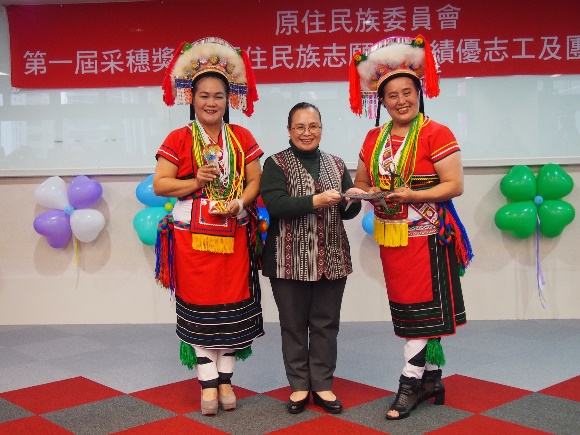 活力健康操競賽(108.06.12)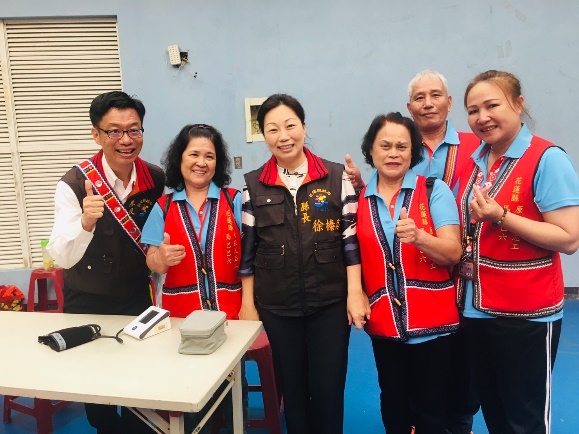 原young青年返鄉體驗工讀計畫面試(108.06.22)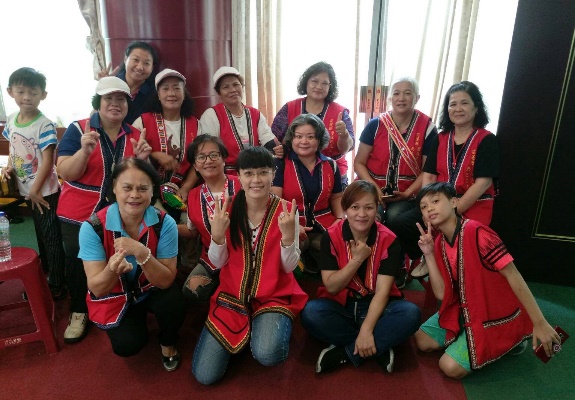 第九屆原住民族語戲劇競賽(108.07.13)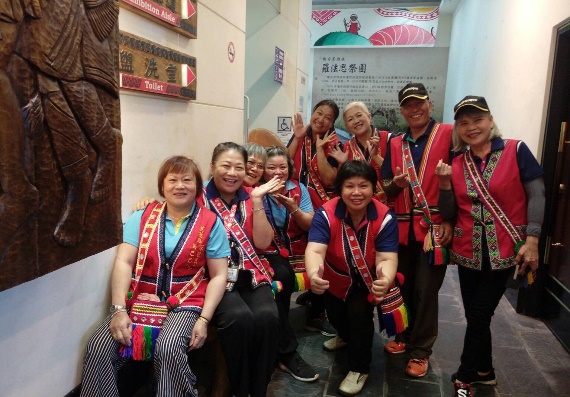 花蓮縣原住民族聯合豐年節(108.07.19)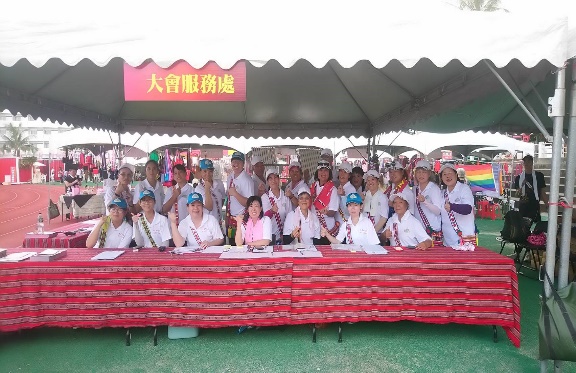 協助樂舞人才成果展演(108.07.31)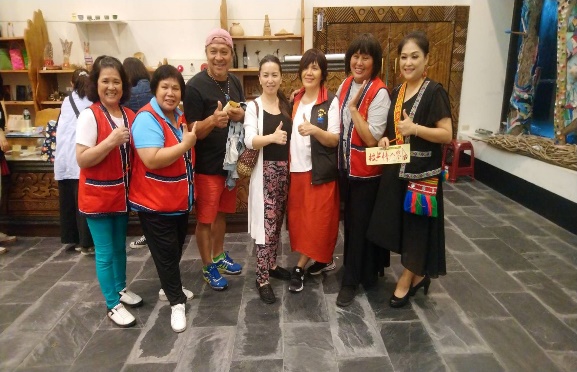 原住民族正名25週年主題特展(108.09.25)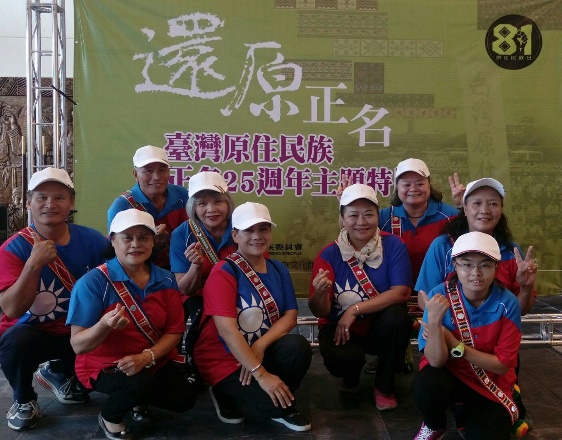 一日志工觀摩活動-高山森林基地(108.10.16)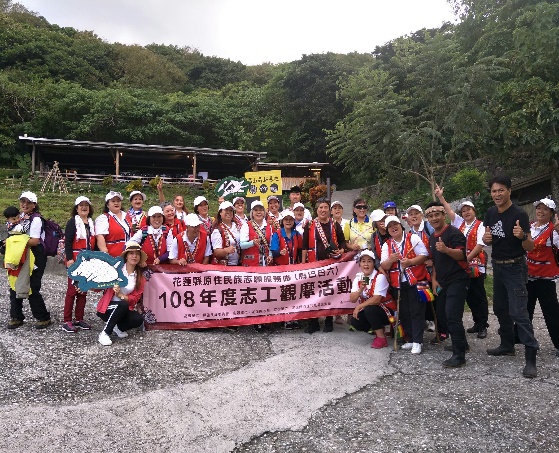 志工表揚大會(108.12.01)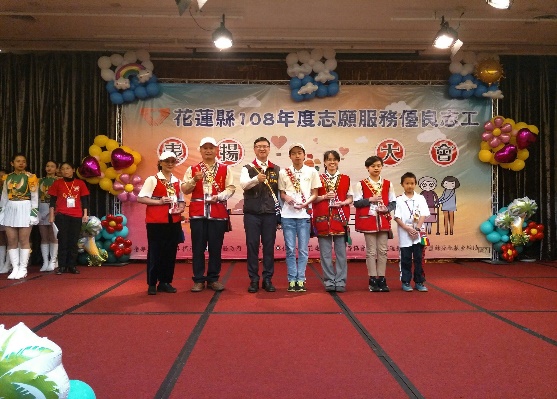 志工表揚大會(108.12.01)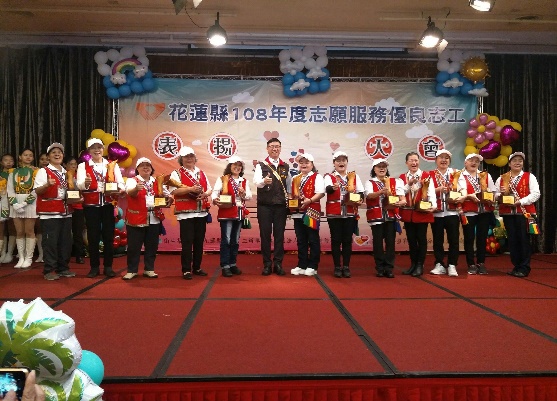 情人袋製作教學班(108.11.16)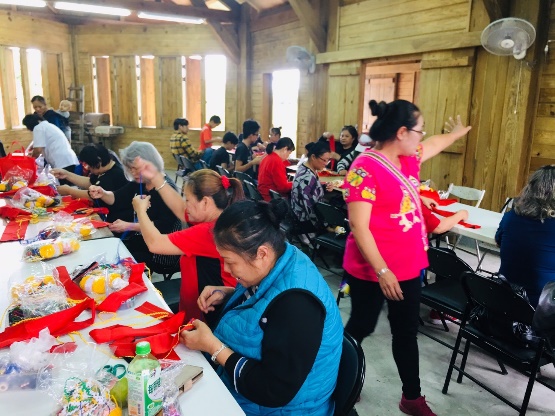 志工第2次聯繫會報(108.12.13)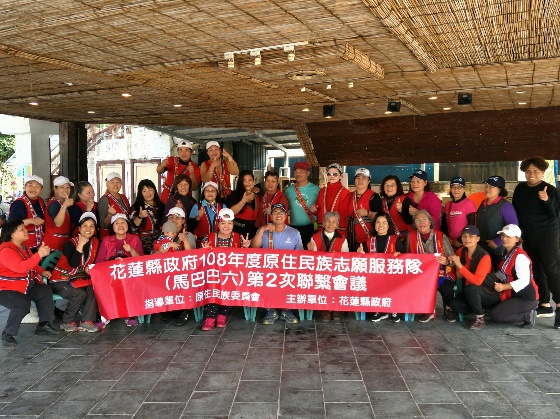 